DECLARATION FORM(Submission of Article)TITLE OF PAPERPERSONAL DETAILS IMPORTANT NOTE:Article that have been published in any form of publication is not allowed to be published in VITRUVIAN : Jurnal Arsitektur, Bangunan, dan Lingkungan If previously published figures, tables, or parts of text are to be included, the copyright-holder’s permission must be obtained prior to submission.Submission also implies that all authors have approved the paper for release and are in agreement with its content.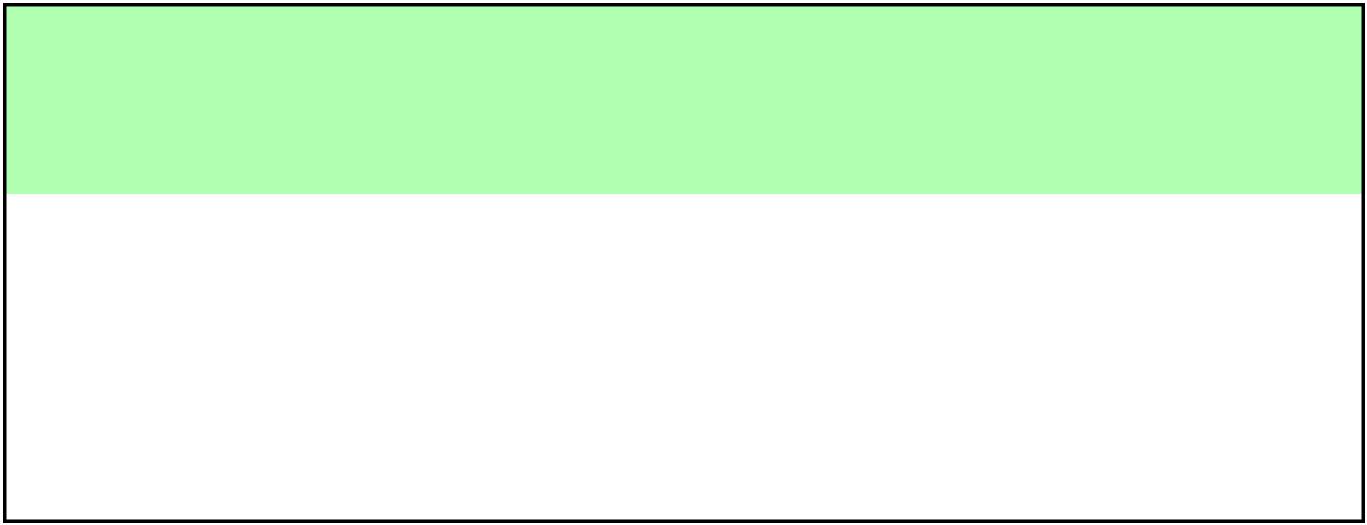 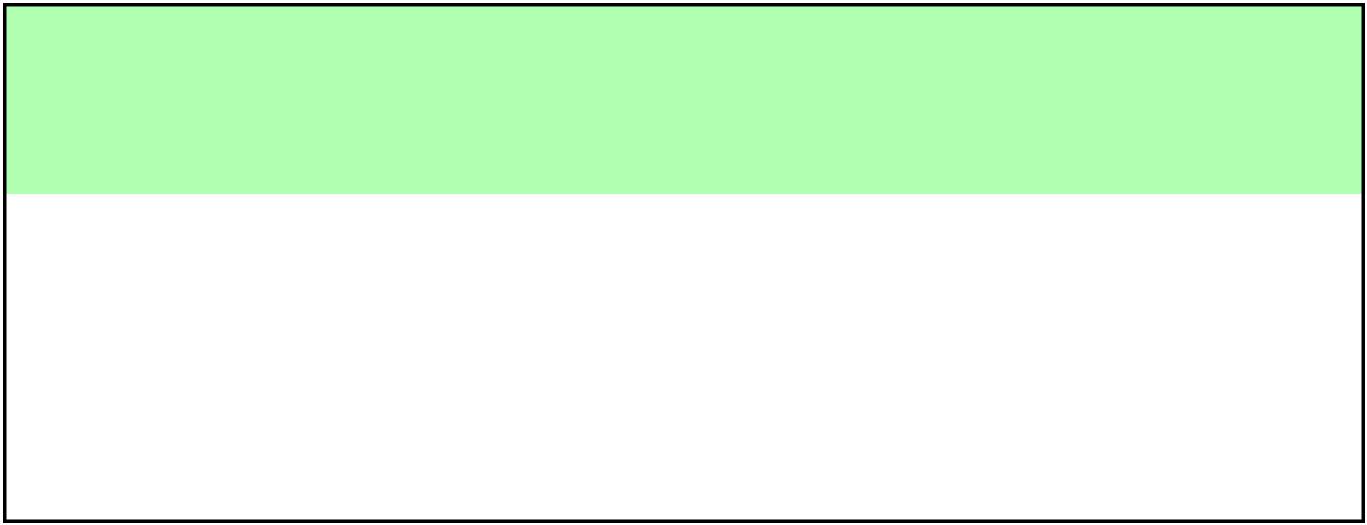 DECLARATION:I DECLARE THAT THE WORK SUBMITTED FOR PUBLICATION INDICATED ABOVE IS ORIGINAL, PREVIOUSLY UNPUBLISHED, AND NOT UNDER CONSIDERATION FOR ANY PUBLICATION ELSEWHERE.Signature:________________________	Date : __________________Name of Corresponding author:By writing your name into theabove space, it implies that you have signed this form, understood the declaration and accepted all the information as TRUE and CORRECT (Your digital signature is as legally binding as a physical signature).COPYRIGHT TRANSFER AGREEMENT FORMI, the undersigned, on behalf of all authors, hereby declare that the following article is an original work of the authors, has not been published before, and it is not under consideration for publication in any other journals/conferences. Manuscript ID Number	:		Manuscript Title	:		Author(s) Name(s)	:	Author 1 / Affilition 1 : …………………………../	 		Author 2 / Affilition 2 : …………………………../			Author 3 / Affilition 3 : …………………………../			etcI, who declare below as the corresponding author and on behalf of all manuscript authors:Name 	:		Address 	:		Affiliation 	:		Email ID 	:		Mobile Phone No. 	:	+62 	hereby agree to transfer all copyright to Vitruvian : Jurnal Arsitektur, Bangunan, dan Lingkungan and Universitas Mercu Buana as a journal publisher. Copyright includes the exclusive right to reproduce and provide articles in all forms and media, including reprints, photographs, microfilms and any other similar reproduction, as well as translation. The author still has the right to the following:The right to make further copies of all or part of the published article for my use in classroom teaching; The right to reuse all or part of this material in a compilation of my own works or in a textbook of which I am the author; The right to make copies of the published work for internal distribution within the institution that employs me.I am responsible for the entire contents of the submitted article. I agree that this transfer of rights also applies to all copies made in connection with the submission of this article and I will also inform this agreement to other authors. I have read and understand the above conditions and provide the appropriate signatures and information.(Signed Here)(Fill the Full Name of Corresponding Author Here)Date of Signed:	By writing your name into theabove space, it implies that you have signed this form, understood the declaration and accepted all the information as TRUE and CORRECT (Your digital signature is as legally binding as a physical signature).NAME OF THE CORRESPONDING AUTHOR IN FULLNAME OF THE CORRESPONDING AUTHOR IN FULLNAME OF THE CORRESPONDING AUTHOR IN FULLNAME OF THE CORRESPONDING AUTHOR IN FULLAFFILIATION/ORGANISATION NAMEAFFILIATION/ORGANISATION NAMENATIONALITYNATIONALITYCONTACT (PHONE)CONTACT (PHONE)E-MAILE-MAILNAME(S) OF THE CO-AUTHOR(S) IN FULLAFFILIATIONE-MAIL OF THE CO-AUTHOR(S)1.2.3. etc1.2.3.1.2.3.